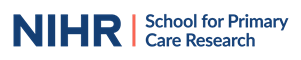 Standard Application form forNIHR School for Primary Care ResearchPost-doctoral Fellowship 2021Please complete all sections. Your application should be sent by email to Dr Georgina Fletcher georgina.fletcher@nihr.ac.uk Please state PDF SAF 2021 as the subject of the email  Please name the file using the following convention:  Surname_PDF SAF 2021SAF should be submitted as a Word document and not as a PDFApplications must be received by 12 noon on 26 April 2021Section 1 Personal dataSection 2 Work Plan for duration of fellowship  Please note that your planned project must fall within the remit of the National Institute for Health Research               https://www.nihr.ac.uk/documents/academy-nihr-remit-for-personal-awards/21380Section 3   FinancesSection 4   ReferencesName: Professional qualifications, degrees, diplomas: Date of PhD award:   Current post: Contact details (address, telephone number and email):
Research experience (500 words maximum):Please list your 5 best publications/ presentations:Grants/ funding awarded:If you have previously been awarded a post-doctoral fellowship, please provide details on work completed (1000 words maximum):Do you have any applications pending elsewhere? If yes, please state funding stream:Host institution: 
Supervisory team:
Title of research:   Abstract (350 words maximum): Plain English summary (350 words maximum):Planned research (maximum 3 pages A4 to include references and any figures):  How are/ will patients and the public be involved with your research? (maximum 500 words)What collaborations will you develop during your fellowship? (maximum 300 words)Details of your training and development programme (maximum 500 words):The SPCR PDF award is a fixed sum. No salary details are required at this stage.Please give details of your anticipated research costs and training and development costsPlease give details of two referees that we may contact in connection with this application.  Are you happy for references to be taken up BEFORE interview?                 Referee 1 name:Referee 1 email address:Referee 2 name:Referee 2 email address: